Town of RumfordSpring Clean-Up NoticeApril 18, 2021 through April 29, 2022ITEMS MAY BE PLACED OUT BEGINNING SATURDAY, APRIL 17, 2022Residents are encouraged to bring items to the Transfer Station during Spring Clean-Up, if possible, and there will be no charge for disposal of any items.  A current Transfer Station decal sticker is required on your vehicle and is available at the Town Manager’s Office, 145 Congress Street, Rumford, ME.  Please call the Transfer Station at 364-3645 with any questions.The Public Works Department will pick up the following items from occupied residential properties only in the town of Rumford.  Items must be placed along the side of the road and kept separate from other items listed. The total amount of all items taken from each residence must not exceed one pickup truck load.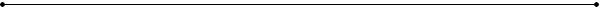 Items to be picked up by Public Works and kept separated by type:All Metals:  Scrap metal and metal appliances, maximum of 1 refrigerator and 1 air conditioner per household.Bulky furniture:  Mattresses, rugs, window glass, doors or similar items.Televisions & computer monitorsWood: All wood must be cleaned from any roofing, flooring, or plaster.  Maximum length is four feet. Pressure treated wood and railroad ties must be separated from plain wood.Brush: Brush and vines smaller than 1 inch in diameter must be tied in bundles. Larger brush, with maximum diameter of 6 inches.  Please place with the butt end near the road. Brush that is not left out in manner described will be left for resident to bring it to the transfer station.Tires: Maximum of 4 tires per household.  Only passenger car tires will be picked up.The following items will NOT be picked up by Public Works:Refrigerators with doors attached, automobiles, car batteries, commercial truck tires, skidder tires, Propane cylinders, rocks, bricks, concrete, chemicals, paint, cardboard, firewood, tree stumps or demolished buildingsThe following items may be brought to the Transfer Station:Propane cylinders, rocks, bricks and firewood All items should be placed out by 6:00 a.m. on Monday, April 18th, 2022, for all areas of town.  No return pick-ups will be made.